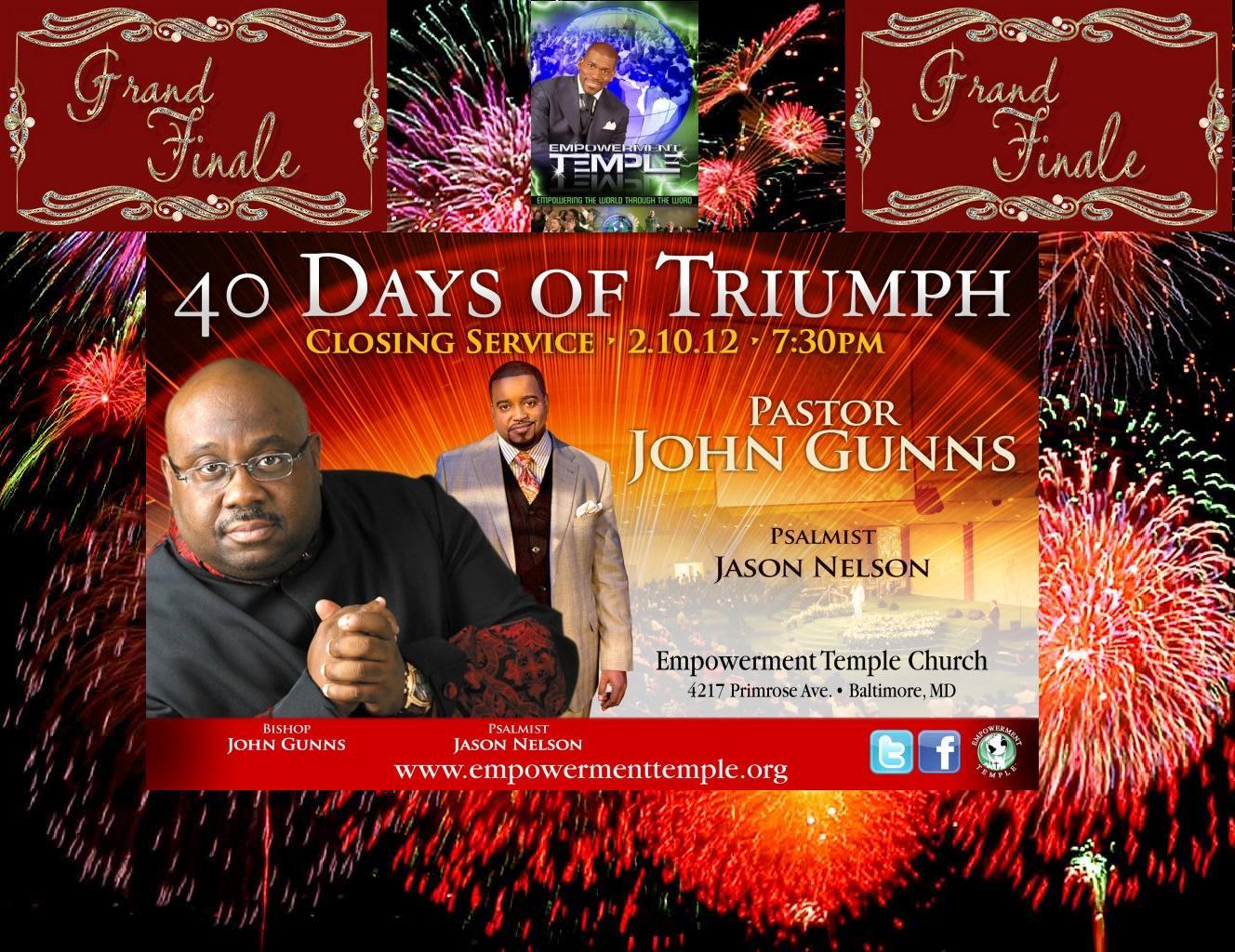 ~40 DAY’S OF TRIUMPH VICTORY CELEBRATION ~ Friday, February 10, 2012
Guest Speaker:  Bishop John Gunn, Pastor, Author  / Psalmist / PreacherScripture:   Genesis 12:4 - When Abram was 75 he started out from Haran.. ( Paraphrased).Sermon title:   "Start and Watch God!"Song Selection:  It's time to Give God the Praise!Inspiration:  “I will commit my life to studying the word of God!”Prayer: “ Never again shall we remain the same!”Seal 40 Days of triumph Reading of the Litany -  Litany found in the Empowerment Temple’s Echoes Magazine…(http://www.empowermenttemple.org)Song selection: / Psalmist - John Nelson:  "Our worship is shifting the atmosphere"Prayer at the Alter: Dr. Jamal H. BryantWorship Song :  Dr. Jamal H. Bryant:  "We exalt thee..Oh Lord!. You are worthy to be praised - You are Alpha and Omega - We exalt thee, for you are worthy to be praised..  We give you all the glory, we worship you are Lord, for you are worthy to be praised" Announcements:  by Pastor Jamal: “ Uprising a prayer revolution”:  Change will take place in your life by Easter SundayPastor Bryant acknowledges:  Pastor Jason Nelson from Baltimore, Maryland.. Pastor Nelson’s church is right up the street from Empowerment Temple.  Pastor Jason Nelson’s music ministry is making a King declaration over yourself   Amen~Pastor Bryant said: “After you hear the another selection from Pastor Jason Nelson, the next voice you will hear will be that of:
Dr. John Gunn, our guest speaker all the way from Jacksonville, Florida ~Song Selection:  Psalmist - John Nelson:  "You no longer have dominion over me!" Prayer:  Pastor John Gunn - Anger, depression, sexual sins, fear, struggle, mind control, sadness "NO" longer have dominion over me in JESUS name+
"I'm excited about your future!”.

* Inserts from Pastor John Gunn’s accolades before the preached word of God:" You need someone who will tell you the truth at the expense of the friendship ~"Pastor Gunss acknowledge his ParentsDr. Gunn:  Ministry product; based on him writing an everyday book – “JOURNEY TO WHOLENESS”They  did not see me coming but I'm here now...  The awkwardness of my life does not always put me in the company of alias, but he expects me to make it look easy and flourish..The Preached Word!!!:   “Pastor John Gunn”  (Notes are taken  verbatim as Dr. John Gunn speaks live) uncutYou are here tonight because you have no social life or you are engrossed in this 40 Day’s of Triumph – Amen.Your mind has become an incubator - You have been spending too much time with people who did not have interest in your destiny..Churches can become comfortable in inactivity; because inactivity does not cause you to do anything.. You do not spend anything being a spectator...  You have to embrace confidently God's word for your life.. The consecration we've been on is designed to equip you for what's next in your life.. It's going to cost you something, but you will give up nothing but end up with more in the end...   *You have to have the courage to believe that you can trust the anointing on your life...*God never gives us the best conditions to start... There are always other things we think we need to do before we start something...  You have to take the plane out and start up the engine.. You cannot crash in the hanger.. You cannot crash if you never start the engine...    If you went through 40 days, tomorrow starts life at a level that will be satisfying and fulfilling to you... You start tomorrow, but you begin tonight fixing the things that you know need to be changed in your life..    Say: “I am fearfully and perfectly made...”  "I need you to start!!!!!"  That's the simplicity of verse 4 chapter 11 to 12-5 - Abram goes through this amazing experience..   The word start to means more than the beginning activity.... In the –(Hebrew???)  it means something has to die in order from something live...   You have to be able to manage the season when you are happy and when you are sad...  You have to balance when you can't explain it... Tell your neighbor that you are not crazy; you are just in the process!So he starts out from Haran, they told him, and he takes Lott with him..  Here is my question:  When he started, what did God give him?  God does not function in your inactivity... God becomes active when you trust him by faith to become active... If you are not moving, God is not moving either, but let's you stay there.  When you have the courage to start...God will give you this child, 1) God gives you a promise, which came before the activity, yet propels action..  God will give you a promise that you can become your future..I will not give you promise beyond your skills - I will have to stretch you so you won't be looking at promise  .... (get rest from foot notes)The promise for your life is suppose to frustrate you.. It's suppose to make you realize the things are not suppose to be doing.. The 40 days caused us to realize the stuff we needed to throw out!Abraham is 75 and have not had a child yet..  Question:  “How can I have many descendents, and I don't even have one?  Sometimes, he keeps you infertile until you are ready to listen...  He did have his nephew Lott with him and he was having children.. It’s hard when people are in your life, and they have your promise and what you desire...   So the first thing God gives you is promise..    Some of our lives are so cluttered, until we are not dealing with issues... He gives you promise that forces you into your future... The promise is so big until you are fixing things that are small.  It does not register, but it has influence in the mind of God.. It is what it is , but  it forces  you to deal with your past and present causing you to fix the small things in your life.In chapter 11, they were on their way to Canaan, and Daddy camped in Iran.. Daddy is now dead and Abram has lost his passion for the dream.  Abram lost his passion because he was connected to something that was dead and then he lost his drive... Divorce, break up, etc.  and move on with your life... “Risk rejection in order to complete what I have put before you”… You have to get rid of the things you need to kill.Dr. Gunn explains to us and says:  “ I have gadgets, but I'm not techy, but I kept noticing that my gadgets never lasted longer than other... Someone told him that since you do not close out the applications running in the background it drains your battery..    Relocation does not fix your situations, it will only rebirth itself if you do not move the hell on with your life...  Stop trying to make your life seem ok when you want to be somebody else! You know why I'm so passionate about this?  I had so many open apps..  I wondered why I could not rest even when I went to sleep?  Some of you are so amazing, but you are so bogged down with so much stuff and you keep ignoring it... You walk around the house like nothing is wrong..  You are tired because you cannot focus and put the initial payment in what it takes.If you went through 40 days and you did feel like you needed to change something is wrong!Right now at my home church, I'm preaching through the entire book of proverbs, and I keep running into, “You have to be corrected..”...  When you are corrected, I have to give you some credence and credibility, because most of us cannot be corrected “relationshiply”.. Relational correction is a moment in time...   - Experiential correction:  You have to go through a season...  When you go through a relationship correction, you can come out of the season..   He put wise people in your life because you are not wise enough to appreciate wisdom he trust you with,  I don't care about learning from you if you went through it... Whenever God birth promise, he releases.  It always have to be something equal to your problem... I've given you a problem so you can produce something that no one could ever deny.. Problem:  He gives you pain .  The pain comes from the disconnection... You want to be able to maintain what you connected too..  What you are loyal to is not loyal to the God who has given you the promise... It has pain and it has partners..  The vision God gives you require a team, but he tries to make you a tennis player... When you play tennis, you are only playing  against a person... You are always in opposition mode...  The enemy is going to one thing well in all of our lives... He will try to damage us so we will not trust anyone over our lives to help us manage the vision... You cannot be the greatest by yourself.. Even Jesus died with two other folks.. Who are you going to talk to on your way to heaven?  If you keep on working with Sarah, eventually something is going to happen, and she will come through.  You will need someone that can partner with you, but if you cannot manage intimacy... hmmmm, that will be another problem… 
You want to know why your promises are held up? It’s because you have not forgiven people who have trespassed against you.. .There are so many barriers that you set up, but some the hoops are too small for them to get through...  You are not that incredibly wonderful until you want to be alone.. You need somebody you can call.. 
Dr. Gunns said:  “I got remarried, I had some things I needs.” I had a best man and some grooms men.. .When you are about to walk in your new season you need somebody that will help for you.  Can I get anybody here to tell your neighbor that I need help?  What are you scared of?  Why have you held on for so long to that?  Why are you still having that conversation? Honey, how do let them  do that to you?  How do you let your own failures you are unwilling to fix make you feel unqualified?  All three of the brothers I talked to when I was going through my divorce, and all three brothers help me to understand what I needed in my life when my mind was clear to understand.  

One place in the world where I don't have to prove myself, When it's all said and done, I'm going HOME to someone that says: “I think you did an ok job..”.. You can't pay for that!!!!   I don't pay the girl,  but she gets compensated..  Healthy intimacy... When God put you with a partner, they will fight for you when you do not have enough strength to fight for yourself...  When you run into people on tomorrow, they are going to be so excited until it is going to confuse the enemy!!He will give you promise and process.     Here is the last thing he will give you when you start... He will give you his presence...  He will give you the subtlety of confirming  that you will go back to your partner and say let’s try again... They will wonder why you drifted off, because he will tap you on the shoulder and let you know that you are still in the game...   God tapped you on the shoulder and let you know that it is going to get better... Neighbor, God is so with you until it does not matter what you have to go through... If you have to go through suffering, he is with you!  If you have to go through loneliness he will be there...   Weeping may endure for a night, but joy will come in the morning...    I know you have heard this a 100 times that whatever I have started, start living... Jump up and say "I'll start now!"  If no one is going to help me, I will help myself and start now!!!!       Somebody throw your right hand up in the air and say: “You got it God!!!!!!”
Jump and say:  “This thang has just turned for me.. "Hey, oh glory!!!"
The season my life is in, and Pastor Jamal, knows where I was at in my season..Sometimes people use your transparency... When we cannot be helpful, we hide...   We really can't tell the people the real struggle.. Most of us can only tell our story when it's in a book. We cannot tell you anything when you are writing a book, but only when it is finished..   Pastor Gunns explains:  “During his divorce, he and wife realized that they just were not for each other”... No hard feelings, or animosity.. It just happened...  Johnson,  there is gong to  be a time when you are going to need a private life, because your public life has been out there.. Even when you are on vacation, you cannot rest because you have things following you...  His friend prayed God, wherever he is:  Give him peace.. His friend prayed for him not even knowing his needs.  As I sat there on my futon with limited stuff, I could not cry anymore because I made my decision, but I watched God in a one bedroom apartment but he taught me how to love..Then he stuck my non- judgmental friend’s in my life that was comfortable with me, but not for me... God said trust me and I will make sure your heart don't miss it..  There was nothing wrong with where I have been, but I was not comfortable with what I did.When I discovered the call upon my life….... You can get stuck somewhere, and realize what you really lost was you (yourself).Pastor Gun says: “Before I remarried, I traveled all the time, it got old coming home to no one, but “God” put someone on my life that valued my being...  But here is what I do… (Don’t miss this).. “When most of us reach a place when we are hurt, we become so fearful,  we build these little worlds, and then when it's time to perform we come out, then we go back.. We let you see enough to celebrate us, but not enough to love us.”Here is what's scary,   the bigger promise that God has for your life.. What's next for you?.. What does God want to do tomorrow?... Abram was stuck in Iran with an infertile wife while everyone else was having children... someone said leave...

Pastor Gunn tells us to:  “Go back to school, start the business”..  What is tomorrow going to look like for you.. Will there be any movement that stretches you beyond tonight... I don't care if the calendar does not change because I work off of seasons... God is trying to get you in your season and not in your year.. Somebody here has been so stuck... When you started reading Genesis 12, and on the last day God sends a preacher to say to you what he said 40 days ago. When you wake up tomorrow, you have to start... When you wake up in the morning you will be ready, but you have to deal with some stuff on tonight.. Some things you know that God needs to change...

Pastor Gunn, I am ready for tomorrow, but I know I need to start tonight..  Here is the weirdest thing,…  “September last year, God put me on a 40 day fast and I thought it was to get a word for the people, but he used the 40 days just stripping me”....   In dealing with the spirit of stagnation, God is going to move it on tonight.. .You are so close.. I want tonight to require you to be better on behalf of God... I want to tell you on behalf of God, you have to be willing to make some serious changes in your life... Not your friends and significant others, but you have to be willing to change your life...

Stretch your hands,  and at the count of THREE,  I want you take your hands and put them on your belly and start to pull out the old season and allow God to empty you of the old you.   ON the count of THREE, start emptying and pulling that stuff out.  After 40 days of praying, God wants to trust you with so much more... Trust God... Trust God for something new.. Somebody is sitting in pew, just start ripping... Something new is being birthed in you. You are going to start feeling a burning desire inside of your belly.  After 40 days of being in a place, God is finally putting you in a place where you need to be... He is ripping all that stuff out of you. He is cleansing you.  He is about to show you some stuff in the spirit realm.  Find somebody and tell them that you are their partner... I’m here to minister to you.. I want to see you “HAPPY!”   “I want to see you whole, perfect and complete!”.. This is your season.... Everything that is attached to your name....   Joy is here!!!!!  Face someone and wipe their last tear and tell them:   “that season is over!!!!”For some of us that season has been 10,  20 years.. That season is over!!! I need somebody to open your mouth and say: “ that season is over!!!!”I need you to praise God like God just did it.. I need you to open your mouth!!!  It’s over!!! New chances, new joy it's hear... I heard the Lord say;  This consecration was not just about spirit but it is going to manifest itself in your life.. You shall prosper,  you shall do amazing things.. .In faith take SEVEN steps and declare you are walking into a new season.. God said I am going to show it to you.. Relocate in the natural!!!All over the building, high five your neighbor and say:  Watch the rest of my life!!!Everybody listen to me:  The 40 days you went through is going to manifest itself in stages... He wants it to be so obvious that people see it in you and them and say you guys really have been with God..  Tell your neighbor, you are going to see this..Pastor Gunn tells us that:  He and wife had just got done praying, but he said God said to:  “challenge the people to do something different and challenge the people to give $41.00 and use the extra dollar to give into tomorrow.”The Lord said go back and rewrite because he is giving it to you different in this season.  He will allow you to handle it now because you have matured...He's talking about me Y'all! I'm working on a project as we speak that didn't work like I thought it would, but God said to do it again and this time it Will Work!
Song Selection:  Joy is here!Invitation:  Look at someone and ask them: “Are they saved?”Extend your hands to you.. Let everything we touch multiply, every sickness is healed and every problem is solved... I pray we have a supernatural manifestation... “Give God a hand clap of praise and give him victory!!!” “God use us in the next 40 days to get somebody saved!”

“ Valid Comments from guest  on the Empowerment temple comment thread chat line – “The atmosphere was phenomenal”Comment thread from: Top of Form													To:Bottom of Form“ Valid Comments made from various participants on the Empowerment temple comment thread”Hyacinthe Penn “THANK U LORD FOR AN AWESOME WORD.. I'LL CALL IT A NIGHT TIRED... EVERYONE HAVE A BLESSED WEEK END!Top of Form

Jacqueline Marshall    “stepping into the new”

Jacqueline Marshall  “Blessings! 40 days of triumph Amen!”

Shane Banks: “What a Word!!!!! God bless yall” Brandon Concordance Jarvislove live lifeJacqueline MarshallPastor sharp!Tracy MillerAmen. It is so. It is done in Jesus name. Supernatural manisfestations in the next 40 days
Pam BernardIN JESUS NAME:PASTOR BRYANT LOVES YOU!!!!LaKita BerryGOD Bless you AllIlonnye L. BaileyAwesome and blessed word!!! May you ALL be blessed!!!LaKita BerryOh My GOD! I wasn't going to do it because I lost so much the last time. But it troubled my Spirit and I just started doing it all over and Things have already started happening! Now Pastor Guns confirms Brandon Concordance Jarvispreach with that burden to lay only on the lord... powerCharlean Amerson Clark QuinneyThaks soooooooooooo much with tears streaming downLatrell EastonLord I Thank UPam BernardLETS THANK GOD FOR:PASTOR JOHN GUNNS/PASTOR JASON NELSON/MUSIC MINISTRY~AMEN~Hyacinthe PennGLORYYYYCharlean Amerson Clark QuinneyThanks for making this available to me ohhhhhhhhhGod I here you speaking JesusPorsha M. Stubbs SmithpeaceBrandon Concordance Jarvisthat is powerful you got one....Pam BernardWE OFFER CHRIST TO YOU MY SISTER/BROTHER:ARE YOU SAVED?Pam BernardTHANK U FOR FELLOWSHIPPING W/DR BRYANT & ET: OUR NEXT LIVE SERVICES ARE: EVERY EVERY SUNDAY @:730-930-1130(AM/EST)~PLEASE RETURN~GOD BLESS YOU~Michelle Linton-RobertshallelujahLaKita BerryThank You Lord!Charlean Amerson Clark QuinneyI have not been to church in two months and yet Jesus found me oooooooooooooohhhhhhh JesusMichelle Linton-Robertsjoy its hereBrandon Concordance Jarviswoop there it is lol seeLaKita BerryHe's talking about me Y'all! I'm working on a project as we speak that didn't work like I thought it would but God said to do it agian and this time it Will Work!Pam BernardFOR BETTER DAYS ARE AHEAD~Pam BernardITS OFFERING TIME: GOD BLESS EACH OF U: AS U GIVE~Evangelist Edmonia Colemanthank you jesusPam BernardTHANK YOU FOR FELLOWSHIPPING THIS NITE WITH?DR BRYANT AND ET...YOU MAY HIT THE GIVING TAB ON UR SCREEN:FOR THE SACRIFICAIL OFFERING:41.00~PASTOR BRYANT & ET: THANKS YOU ~Charlean Amerson Clark QuinneyI loveyou jjjjjeeeessssssssuuuuuusssssLaKita BerryYes You better Say it!Dione Milan K. WashingtonHe told you that!Charlean Amerson Clark QuinneyOhhhhhh jesusCharlean Amerson Clark QuinneyJesusBryant Gabriel MossGo on BMotivations on facebook trust me it will bless you so. Thx Pastor J. BryantCharlean Amerson Clark QuinneyJesusPam BernardYES GOD~Charlean Amerson Clark QuinneyJesusPam BernardITS OFFERTORY TIME:SACRIFICIAL OFFERING:PASTOR GUNNS: 41.00~PLEASE CLICK ON THE GIVING TAB:GOD BLESS YOU IN ADVANCE~Charlean Amerson Clark QuinneyMichelle Linton-RobertsyesssssssssssssssAlicia BoydI'm Walking in a new season!Charlean Amerson Clark QuinneyJesusTracy MillerI decree and declare that better days are ahead. I am, I shall be so much better. Everyone will notice my blessed changeCharlean Amerson Clark QuinneyJesusPam BernardAND IT IS SO @ CHATROOM/CYBER MINISTRY~YES GOD~Charlean Amerson Clark QuinneyNooooo thank you.Pam BernardMY GOD~Pam BernardDR GUNNS: PROPHESYING:BETTER DAYS...GLORY 2 GOD~Michelle Linton-Robertsyou gonna see thisBryant Gabriel MossThank you internet DisciplesPam BernardJESUS~LaKita BerryYes Lord! I'm Ready!Evangelist Edmonia Colemanwe made it Chatroom 40 days watch the rest of our livesAlicia BoydI shall prosperPam BernardBETTER DAYS ARE HERE!!!Pam BernardGLORY GLORY GLORY~Esther Winters Steptoethank U Bryant!Josh Too YouWALKING IN A NEW SEASONDeaundra Shinya MartinThat Season is OVER......Moving Into a New Place....I MADE IT!!!!! #BREAKTHROUGH (I'm Walking in it) Pam BernardWALKING IN IT: BETTER DAYS~Bernadette DavisamenBryant Gabriel MossHE is on the computer!!! Look at God working thru internetPam BernardHEY...GLORYKenya Andersonyou ain't seen nothing YET!!! Better days are aheadPam BernardBETTER DAYS ARE AHEAD!!!! DECLARE IT!!!! DECREE IT!!!Michelle Linton-Robertsi made it through the forty days watch the rest of my life because of itMzTee IsWinninggloryPam BernardI MADE IT THRU THOSE 40 DAYS:WATCH THE REST OF LIFE~Bernadette Davisi am moving into a new placePam BernardRE-LOCATE IN THE NATURAL:RIGHT NOW @CHATROOMDione Milan K. WashingtonNEW SEASONJanet MasonPraise GodAngela Shoe Essence CookHE IS HEREBryant Gabriel MossPraise brings God into your area and SIT!!! Who don't want that?Alice OwensB R E A K T H R O U G H!!!Pam BernardMY GOD....TEARS....SMHTracy MillerHallelujah! Glory to GODMin Deborah Beandeliverance is here ...Porsha M. Stubbs SmithThat Season is Over, Thank you Lord!Barbara SmithI need this DVD.Shane BanksHave your way Lord!!!!!!!Bryant Gabriel MossGive it all TO JESUS Right Now!!!Pam BernardMY GODS YES....YES...Brandon Concordance Jarvisright now praiseClarissa ClarkThat season is over! Thank you Jesus!Tracy MillerThat season of Tears is over cyber saintsPam BernardGLORY GLORY GLROY!!!Dione Milan K. WashingtonYes Lord...Pam BernardGOD IS HERE~WIPE SOMEONES TEARS AND TELL THEM: DAT SEASON IS OVER!!!!!Angela Shoe Essence CookThat season is OVERBrandon Concordance Jarvislord i want to go higher higher than i ever been beforeBryant Gabriel MossBreakthrough has found its HOME!!!Angela Shoe Essence CookYes, yes, yesPam Bernard‎~A NEW DAY IS HEREBernadette Davisyes he isBryant Gabriel MossPam BernardYES GOD~Pam BernardGOD IS HERE~Pam BernardBREAK THRU IS HERE IN THIS CHATROOM/CYBER MINISTRY~Pam BernardRIGHT @ PASTOR GUNNSPam BernardJESUS...TRANSPERANCYEvangelist Edmonia ColemanThank you Jesus`Pam BernardMY GODPam BernardCOME ONPam BernardAMEN~Dah PreachahIT DOESNT MEAN WHEN U CAN AFFORD VACATION U CAN AFFORD RESTPam BernardPREPARE YOUR HEARTS FOR PRAYER...AMEN~Latrell EastonPreachhhhhhPam BernardPASTOR GUNNS: ADVISED TO HAVE A SIMPLE PRIVATE LIFE SINCE YOU HAVE A PUBLIC LIFE ETC...Dah PreachahAMENPam BernardGOD BLESS YOU @ CHATROOM....PLEASE PREPARE YOUR HEARTS FOR PRAYER IN A FEW MINUTES~Pam BernardPLEASE PREPARE YOUR HEARTS FOR PRAYER @ CYBER MINSITRY/CHATROOM~AMENKenya Andersonyessss.... ministers hurt too!!!Candace ThorpePEOPLE FORM OPINIONS IN YOUR HONESTY.... PASTOR JOHN GUNNSEvangelist Edmonia ColemanRightPam BernardYES.....Pam BernardSO TRUE...SMHTracy MillerAmen.Pam BernardPASTOR GUNNS; GETTING READY TO PRAY FOR EVERYONEPam BernardPASTOR GUNNS; IM VERY TRANSPARENT:BUT PEOPLE FORM OPINIONS IN YOUR HONESTY~Charlean Amerson Clark QuinneyGOD IS SOOOOO WITH YOU THAT IT DOESN'T. MATTER WHAT YOU HAVE TO GO THROUGH..........WHEWWW JESUS I HEAR YOU LOUD AND CLEAR!!!!!!!!!!!!!!!!!!!!!ElderRuth Calloway PughPOWERFULPam Bernard‎~YES GOD~LaTanya L PowersStartMarkeeta ClarkThis man is preaching!!!Pam BernardI FEEL GOD IN DIS PLACE~Evangelist Edmonia Colemanyessssssssssss JesusPam BernardMY GOD~Hyacinthe PennI GOT IT ... I GOT IT THIS THING JUST TURNED FOR ME!HAY HAYPam BernardI FEEL GOD IN DIS PLACEElderRuth Calloway PughIT JUST TURNED FOR MEPam BernardJESUS!!!!Pam BernardMY GODCandace ThorpeJESUSSSSPam BernardSMH~GOOD WORD PASTOR GUNNSWilla StephensPreach!!! Help us God...Pam BernardYES GOD~Pam BernardSAY THAT PASTOR GUNNS~Porsha M. Stubbs SmithHelp me Lord, Oh Lord!!! Preach !!!Getta ClarkpREACH IT!!ElderRuth Calloway PughHELPKenya AndersonHe's preaching to me right now!!!Pam BernardTHATS RIGHT PASTOR GUNNS~Latrell EastonI am lonely and I havent faced why I wont move on.....Pam BernardSO TRUE~Theresa HopkinsSome of you are so AMAzing yet bogged down with so much STuff.Stop PretendingPam BernardTHATS RIGHT @ PASTOR GUNNS~Phoenicia WalkerThis is so good and so needed!Pam BernardPASTOR GUNNS: SOME OF U:ARE SO AMAZING:BUT:UR BOGGED DWN W/STUFF...UR IGNORING IT!!!Sheila Lee-PayneHelp me Lord!!!Kenna HarperWhy have I never heard of this anointed man of god???????Porsha M. Stubbs SmithWow, confront your past, so you can move forward in your future, close those apps of the PAST!Candace ThorpeCLOSE YOUR APPS!!!Pam BernardALRII PASTOR GUNNS~Hyacinthe PennI'M NOT OK!!!!!!Pam BernardPREACH!!!Candace Thorpemy GOD!!ElderRuth Calloway PughPreach man!!!!!Willa StephensClosing out some things!!Deal with something in the open!!Jan L. Ferguson-ShipmanPREACH!!!!!!!!!!Tamara HarrisGlory!!!!!!!!!!!!!!! say that!!!!!! Jesus.Sparkle JacobsYES!Dione Milan K. WashingtonLOLPam BernardPASTOR GUNNS:STOP IT!!!!Pam BernardPASTOR GUNNS:STOP PRETENDING~Pam BernardPASTOR GUNNS:REFERRING 2 HIS APPLE PRODUCTS:GOD SAID:THE REASON WHY MY PEOPLE ARE DRAINED:U HAVE ALL DESE OPEN APPS ETC..Sharletha Smith GaytenYOU DRAINED CUZ U GOT ALL THESE OPEN APPS!!Kenya Andersonwe got to many open apps!!! PREACHMichael RobinsonToo many open apps!Hyacinthe PennAMEN!Dah PreachahYour Promise can be lost, if you are connected in LIFE to something DEAD!Bryant Gabriel MossProcess forces you to deal with your Past and Present... Fix the small thingsPam BernardPASTOR GUNNS:GOD SAYS LEAVE(AWKARD SITUATION)~Willa StephensLeave....means what???come on pastorElderRuth Calloway Pughthat's itPorsha M. Stubbs SmithYour Promise can be lost, if you are connected in LIFE to something DEAD!Alice OwensWOW!!La-Tee TateMESSAGE HAS BEEN RCVD LOUD N CLEAR!!!!!Bryant Gabriel MossSometimes GOD let you stay infertile until your ready to LISTEN!!!Pam BernardPASTOR GUNNS:GOD HAS 2 GET U TO:PURGE:UNHEALTHY ALLEGIANCES ETC...Tamara HarrisJesus!!!!!!!!!!!!!!!!Theresa Hopkins‎2) Process forces you to deal with your Past and Present..Fix the small thingsLa-Tee TateJESUSSharletha Smith GaytenOMG!!!!!!!!!!!!!Dione Milan K. WashingtonTEARSLatrell EastonSpeak to me Lord!!!Pam BernardPASTOR GUNNS: 2. HE GIVES U A: PROCESS:FORCING U 2 DEAL W/UR PAST/PRESENTTheresa HopkinsI praise God for your Material Blessing yet are more Persuaded and Blessed by your SubsanceHyacinthe PennGLORY... HAVE MERCY!Pam BernardPASTOR GUNNS:HOW TOUGH IS IT:WHEN PEEPS R WITH U:BUT THEY ARE BEIN BLESSED?Hyacinthe PennTHE 40 DAY'S DONE SOME THINGS TO & FOR ME... HALLELUJAH.Pam BernardPASTOR GUNNS:SOMETIME GOD KEEPS U"IN-FERTILE:UNTIL UR READY 2 LISTEN~Porsha M. Stubbs SmithPreach!! Promise gotta come to pass!Michael RobinsonOh God!Bryant Gabriel MossGod said I'm gonna bring your promises into your present so YOU can become YOUR FutureKenya Andersonyess the promise makes you examine yourself!Willa StephensPreach Preacher Preach!!!Pam BernardPASTOR GUNN:AWKWARD~Alice OwensTRUEStayprayedup Agape LovePreach Pastor Gunns!Hyacinthe PennGOD GIVES U A PROMISE TO GIVE U A FUTURE .. HE WANT'S U TO STRETCHPam BernardTHATS WHAT THE 40 DAYS DONE FOR YOU~Pam BernardPASTOR GUNNS: THE PROOMISE ON UR LIFE IS SUPPOSE TO:FRUSTRATE YOU~Alice OwensWOW!Dione Milan K. Washingtonmy GOD!Theresa HopkinsAre you looking at Promise yet afraid to Trust It?Phoenicia WalkerOMG...preach to me. Wow!La-Tee TateWHEW!!!!!!!Pam BernardPASTOR GUNNS:U MUST BE ABLE TO:STRETCH~Alice OwensWOW...TRUE!Pam BernardPASTOR GUNNS: GOD SAYS:IM GONNA BRING UR PROMISES N2 UR PRESENT:SO U CAN BCOME UR FUTUREBryant Gabriel MossPeople that never START just talks about PROMISE!!!Kenya AndersonTHE GENIUS OF THE PROMISE!!! PREACH!!!Theresa Hopkins‎1) Gid gives you a promise, which came before the actvity, yet propels actionBryant Gabriel MossGod becomes active by faith when you activate IN his WORD!!!Hyacinthe PennI'M NOT CRAZY I'M A PROCESS! GLORY!Pam BernardPASTOR GUNNS:GOD GIVES U:1. A PROMISEDione Milan K. WashingtonTrueTheresa HopkinsWhen Abram started, what did God give him?..God is active when You trust him by faith to be activePam BernardPASTOR GUNNS;GOD BCOMES ACTIVE:WHEN U TRUST HIM 2 BCOME ACTIVE...Sharletha Smith GaytenYou ain't crazy you just in the process!!!Alice OwensThank You! PastorTheresa HopkinsWhat's next is gonna Cost You Evertything, yet You won't Lose Anything because what is returned will be Greater..Loss doesn't define yet grooms youAshquel DuncombeGOD DOES NOT ALWAYS GIVE YOU HOME COURT ADVANTAGE BUT HE EXPECTS YOU TO WIN. HE DOES ALWAYS MAKE IT EASY BUT HE EXPECTS YOU TO MAKE IT LOOK NATURAL. ALL BECAUSE HE IS WORKING WITH SOMETHING PHENOMENAL. YOUTiphani Flowersmy godAlice OwensOkay!Curt Joiner JrAwesome WORD!!! Awesome!La-Tee TateMY GOD, MY GOD!!!Alice OwensEquipment for What's Next!Dione Milan K. WashingtonWOW WOW WOW.......Theresa HopkinsWe become comfortable in Inactivity because Inactivity doesn't cost..no investment in SpectatingBryant Gabriel MossYou have been spending to much time with people who don't have YOUR DESTINY!!!Dione Milan K. WashingtonTHIS GUY IS TOO MUCHHyacinthe PennWHAT'S NEXT'S IS MUCH GREATER THAN RIGHT NOW!Pam BernardPASTOR GUNNS:WE CAN BECOME COMFORTABTLE IN:IN-ACTIVIVTY:IT COST NUTHIN~Bryant Gabriel MossWhats next is GREATER than right NOW!!!Theresa HopkinsYou have been spending to much time with people who don't have your destinySparkle JacobsMy God!Willa StephensPreach PastorAlice OwensYou Are So Right!Kenya AndersonThe incredible thing about God is me!!! glory!Dione Milan K. WashingtonGAWDAngela BaldwinPREACH PREACHER!!!!Willa StephensThey never saw me comingSparkle JacobsI'm not gonna get no work done watching this in this office !!! He's is PREACHING THAT WORD!!!Theresa HopkinsGod doesn't always give you the home field advantage, yet he Expects you to WINBryant Gabriel MossSo what He is saying WE are the GLORY of GODDione Milan K. WashingtonWOWHyacinthe PennTHEY NEVER SAW ME COMING .. I'M HERE NOW!Kenna HarperThey didn't see me coming......Kenya AndersonGod is so amazingly innovative & incredible... yes He is!!!Theresa HopkinsThe reason you can't see the Blessing is because YOU ARE THE BLESSINGWilla StephensHeavy Pastor GunDione Milan K. WashingtonJESUS HEYAlice OwensAMEN!Theresa HopkinsGod puts you in limits and wants you to live above them, he cause you to be great while putting you around people who don't know what greatness looks like. God puts you around people who are struggling while you are successful.Savannah GraceSo Abram went forth as the Lord had spoken to him; and Lot went with him. Now Abram was seventy-five years old when he departed from Haran. 
Genesis 12:4
Word for today: 
Start and watch God finish!La-Tee TateGLORYDione Milan K. WashingtonON THE FLOOR ALREADYSparkle JacobsU betta say that!Alice OwensPreach...Dione Milan K. WashingtonGLORYTiphani FlowerswowPam BernardPASTOR GUNNS:U MUST BE ABLE 2 UNDERSTAND: U HAVE NO EXCUSESKimberly Adderlysome things are permanent, something are passing, know the difference so that you don't lose your mind when the passing thing has passed. AmenBryant Gabriel MossInactivity is the enemy of Authentic Progress!!!Dione Milan K. WashingtonI FOLLOWTheresa HopkinsWe have not been born to micromanage the menialPam BernardPASTOR GUNNS:HE PUTS U IN LIMITS AND THEN GOD REQUIRES U TO LIVE ABOVE THEM~Dione Milan K. WashingtonYESPorsha M. Stubbs SmithInactivity is the enemy of authentic progress!Pam BernardPASTOR GUNNS:REFERS TO GRASPING:DESTINY~LaTanya L PowersStart and watch God Gen12:4Dione Milan K. WashingtonOMGHyacinthe PennPASTOR GUNNS:GENESIS 12:4
SUBJECT:" START AND WATCH GOD"Cherie Jones‎"Start And Watch God" by Pastor John GunsPam BernardPASTOR GUNNS:INACTIVITY IS THE ENEMY OF PROCESS~Ashquel DuncombeStart and watch GodAngela BaldwinSTART AND WATCH GOD!!!!Bryant Gabriel MossSTART and Watch GOD!!!Theresa HopkinsGen 12:4..Start and Watch godPam BernardSUBJECT:START AND WATCH GOD~Pam BernardPASTOR:SUBJECT: START AND WATCH GOD~Theresa Hopkinsyou have to learn to distinguish the difference from the Permanent and the Passing so That you will not be upset when the Passing PastAlice OwensFor the Next Day...Dione Milan K. WashingtonLOLPam BernardPASTOR GUNNS:GENESIS 12:4Pam BernardPASTOR GUNNS:THE LORD TOLD HIM 2 PREACH THE 1ST DAY ON THE LAST DAY:GETTIN READY FOR THE NXT DAY:GENESIS:12Pam BernardPASTOR GUNNS:I FEEL THE MANTLE AND THE MANDATE FOR TONITE~La-Tee TateSo trueAngela BaldwinAMEN....La-Tee TateAmen......Ashquel Duncombesome things are permanent, something are passing, know the difference so that you don't lose your mind when the passing thing has passed.Pam BernardTHATS GOOD~Alice OwensAmen...Dione Milan K. WashingtonYESPam BernardPASTOR GUNNS: U NEED SOME1 WHO WILL TELL U THE TRUTH AT THE EXPENSE OF THE FRIENDSHIP~Pam BernardPASTOR GUNN:HE UNDERSTAND TYHE IMPORTANCE OF TONITE~Pam BernardPASTOR GUNN:SOMETHINGS ARE PERMANENT/SOMETHINGS ARE PASSING~AMEN~Pam BernardPASTOR: ACKNOWLEDGES HIS PARENTS~AMEN~Pam BernardDR GUNN:MINISTRY PRODUCT;BASED ON HIM WRITING EVERYDAY:BOOk:JOURNEY TO WHOLENESS~Pam BernardAMEN~Hyacinthe PennI'M FEEL'N U!Alice OwensAmen!Pam BernardDR GUNN'S ACKNOWLEDGES PASTOR JASON NELSON~AMEN(PRAYER PARTNERS)~Alice OwensA Mighty Man Of GOD! Pastor Jamal Harrison Bryant...Tracy MillerMy SOUL loves Jesus ♥Pam BernardAMEN~Dione Milan K. WashingtonPASTOR IS A BLESSINGHyacinthe PennAMEN!Pam BernardAMEN FOR OUR PASTOR: DR JAMAL H BRYANT~LaTanya L PowersThank God for Pastor Jamal BryantBrandon Concordance JarvisvisionPam BernardPASTOR GUNN'S: ACKNOWLEDGES OUR PASTOR:PASTOR JAMAL H BRYANT~AMEN~Minister Evelyn Diane ThomasWe love you Dr. Jamal - A true man of God!!!Dione Milan K. WashingtonME 2Pam BernardPLEASE PREPARE TO ADHERE TO THE WORD OF GOD AS DR GUNN'S COME:YOU MAY TAKE NOTES~AMEN~GOD BLESS YOU~La-Tee TateI AM EXCITED ABOUT EVERYONE'S FUTUREHyacinthe PennI'M EXCITED ABOUT EVERYONE'S FUTUREMartha GrahamI AM EXCITED ABOUT YOUR FUTURE!!!!Pam BernardPLEASE REMEBER TO KEEP ALL COMMENTS TO 3 LINES SO THAT THE SCREEN WONT FREEZE IN THAT TERE ARE THOUSANDS ONLINE~THANK U SO MUCH IN ADVANCE~AMEN~SMILE~Tracy MillerI'm excited about our futurePam BernardPASTOR GUNNS: PRAYINGHyacinthe PennNO LONGER #1 I'M #2.Tracy MillerAnger, depression, sexual sins, fear, struggle, mind control, sadness: no longer hv dominion over me in JESUS name+Pam BernardPASTOR GUNN:PRAYING~Pam BernardPASTOR GUNN'S:PRAYINGHyacinthe PennU NO LONGER HAVE DOMINION OVER MEPam BernardLET US PRAY~Pam BernardLET US PRAY~Pam BernardPASTOR GUNN: UR HERE 2NITE BCUZ U AHVE NO SOCIAL LIFE OR UR ENGROSSED N DIS:40 DAYS~AMENTasha WrightNO more doiminion over me!!! #itsoverLa-Tee TateNO MORE DOMINION OVER ME- GLORYPam BernardPASTOR GUNN: I DARE U 2 DECLARE:NO MORE OVER ME!!!YOU NO LONGER HAVE DOMINION OVER ME~AMEN~Tsp ParkerIt's over, Thank you Jesus!Phoenicia WalkerIt's over.Pam BernardBLESS GOD: ITS OVER!!!!Pam BernardPASTOR NELSON: NO LONGER HAVE RULE OVER ME:YOU NO LONGER HAVE DOMINION OVER ME~THE BIBLE SAYS IF I RESIST SATAN HAS TO FLEE~Brandon Concordance Jarvisask do u like the song you sing?Darnell GardinerSICKNESS/POVERTY/MY PAST/DEPRESSION: YOU HAVE TO FLEE YOU NO LONGER HAVE DOMINION OVER ME....Getta ClarkAmen...
Depresiion,sorrow mouring you no longer have dominion over me...Dione Milan K. Washingtonsmile........... luv uPam BernardGREETINGS:WELCOME TO THE SPECIAL ANOINTING SERVICE LIVE WITH PASTOR JAMAL BRYANT AND ET~SPECIAL GUEST: DR GUNN: BE BLESSED~SIS PAM~Pam BernardPASTOR NELSON SINGS: DOMINION~AMENUR WELCOME @ FLOWERS...SMILE~Carolyn BlackwellAMEN!!!Pam BernardPASTOR JASON NELSON:SINGS: DOMINION~Tiphani FlowersOhok thank youPam BernardPASTOR JASON NELSON:FROM BALTIMORE,MD~Pam BernardPASTOR JASON NELSON:MUSIC MINISTRY~MAKING A DECLARATION OVA UR SELF~AMEN~Tiphani Flowerswhere is Pastor Nelson fromAlice OwensAmenPam BernardPASTOR:ACKNOWLEDGING:PASTOR JASON NELSON:MUSICAL ARTIST/PASTOR~AMEN~Pam BernardPASTOR:INTRODUCING: DR GUNN:GUEST SPEAKER:JACKSONVILLE,FLORIDA~AMEN~Beth Palmer-BentonStreaming live with Empowerment Temple Pastor John Gunn is getting ready to preach the word!Natasha MckinnonYay! My pastor Dr. John Guns!Pam Bernard‎@EASON: THIS IS A LIVE SERVICE...AMEN~STREAMING LIVE~SMILE~Pam BernardPASTOR: FOR TUESDAY:FEB-14-FUNCTION AT CHURCH W/JAZZ BAND: COME OUT AND DO NOT BE ALONE~AMEN~SMILELatrell Eastonamen-yall streaming?Pam BernardPASTOR: THIS SUNDAY IS:RED DRESS SUNDAY~AMEN~Pam BernardPASTOR: THEME FOR 40 DAYS:PRAYER FOCUS~DIFFERENT PRAYER FOR 40 DAYS~PLEASE BE IN ALIGNMENT WITH THE ABOVE~THANK YOU~Dione Milan K. WashingtonamenPam BernardPASTGOR: THANKING EVERYONE FOR FELLOWSHIPPING W/ET~AMEN~GOD BLESS YOU ALL~SMILE~Brandon Concordance JarvisexpectationBryant Gabriel MossThank you all for that and congrats to all of you that made it 40 days.Dione Milan K. WashingtonamenBrandon Concordance Jarvisbecause im in fellowship and in covenantPam BernardPASTOR: BLESS THE LORD SOMEONE GIVE GOD A HAND CLAPMOF PRAISE~Brandon Concordance JarvisexpectationBrandon Concordance Jarvisshake your head while i shake his hand... im talking about the hand of JahovahWayne A Tatum SrAmen!Pam BernardGREETINGS:WELCOME TO THE SPECIAL ANOINTING SERVICE LIVE WITH PASTOR JAMAL BRYANT AND ET~SPECIAL GUEST: DR GUNN: BE BLESSED~SIS PAM~Pam BernardGREETINGS:WELCOME TO THE SPECIAL ANOINTING SERVICE LIVE WITH PASTOR JAMAL BRYANT AND ET~SPECIAL GUEST: DR GUNN: BE BLESSED~SIS PAM~Pam BernardFEEL FREE TO CLICK ON THE GIVING TAB ON UR SCREEN~GOD BLESS YOU~Tonya Mitchellthis is the year i will not lose...i will winPam BernardITS OFFERING TIME:THANKS FOR PARTNERING W/PASTOR BRYANT & ET:SACRIFICAIL OFFERING:40.00/400.00/BLESS THE LORD AND THANK YOU~Alice OwensIn Jesus Name, AmenMinister Evelyn Diane ThomasAlright Saints of God... Bringing you greetings from World In Focus International Ministrieswww.wifiministries.org, and I've truly been blessed by the 40 days of TRIUMPH. Please join us on tonight as we celebrate our Grand Finale @ 7:30 p.m. E.S.T. (less than 20 minutes). 
Location: EMPOWERMENT TEMPLE CHURCH ~ BALTIMORE, MARYLAND ~ DR. JAMAL H. BRYANT, PASTOR
Location: 4217-4221 Primrose Avenue, Baltimore, MD 21215
Streaming Faith Live:www.empowermenttemple.org /http://cdn.streamingfaith.com/oc/empowerment-temple